PENGUNAAN CAMPUR KODE OLEH  GURU  DAN SISWA DALAM KEGIATAN PEMBELAJARAN BAHASA INDONESIA KELAS X   DI SMA NEGERI 1 BARUMUN TENGAH TAHUN PEMBELAJARAN 2022-2023SKRIPSI OLEHBITASBIYAH HASANAH SIREGARNPM: 181214061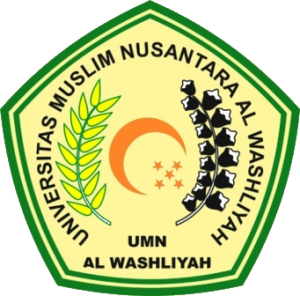 FAKULTAS KEGURUAN DAN ILMU KEPENDIDIKANUNIVERSITAS MUSLIM NUSANTARA AL WASHLIYAHMEDAN2022